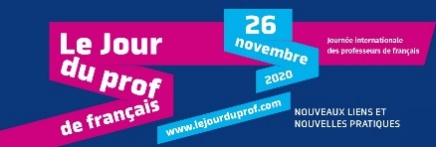 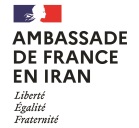 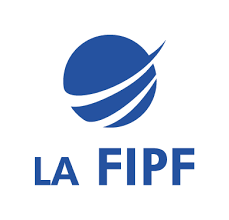 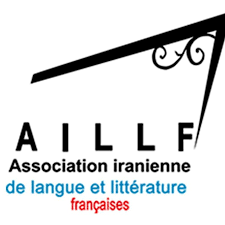 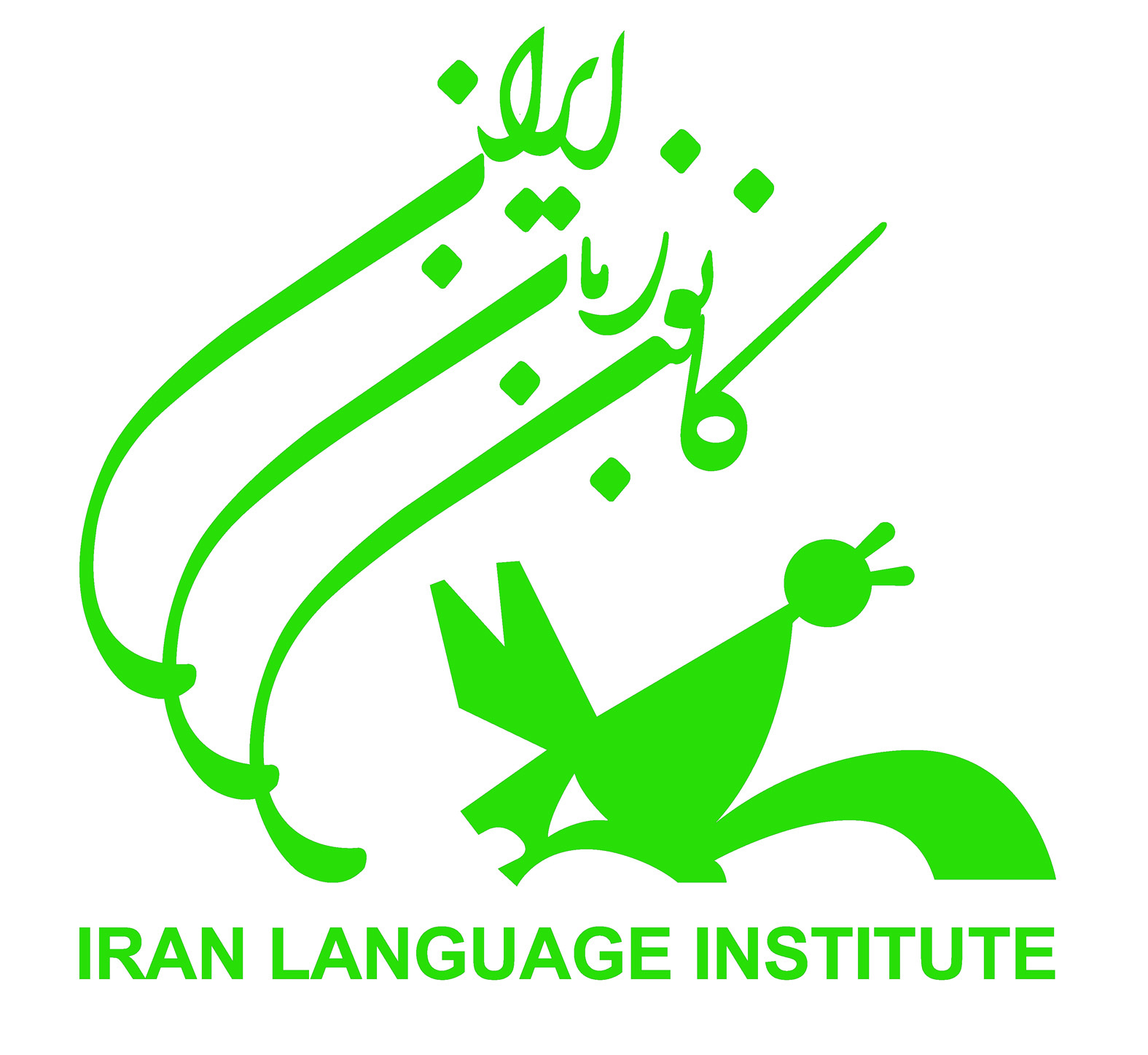 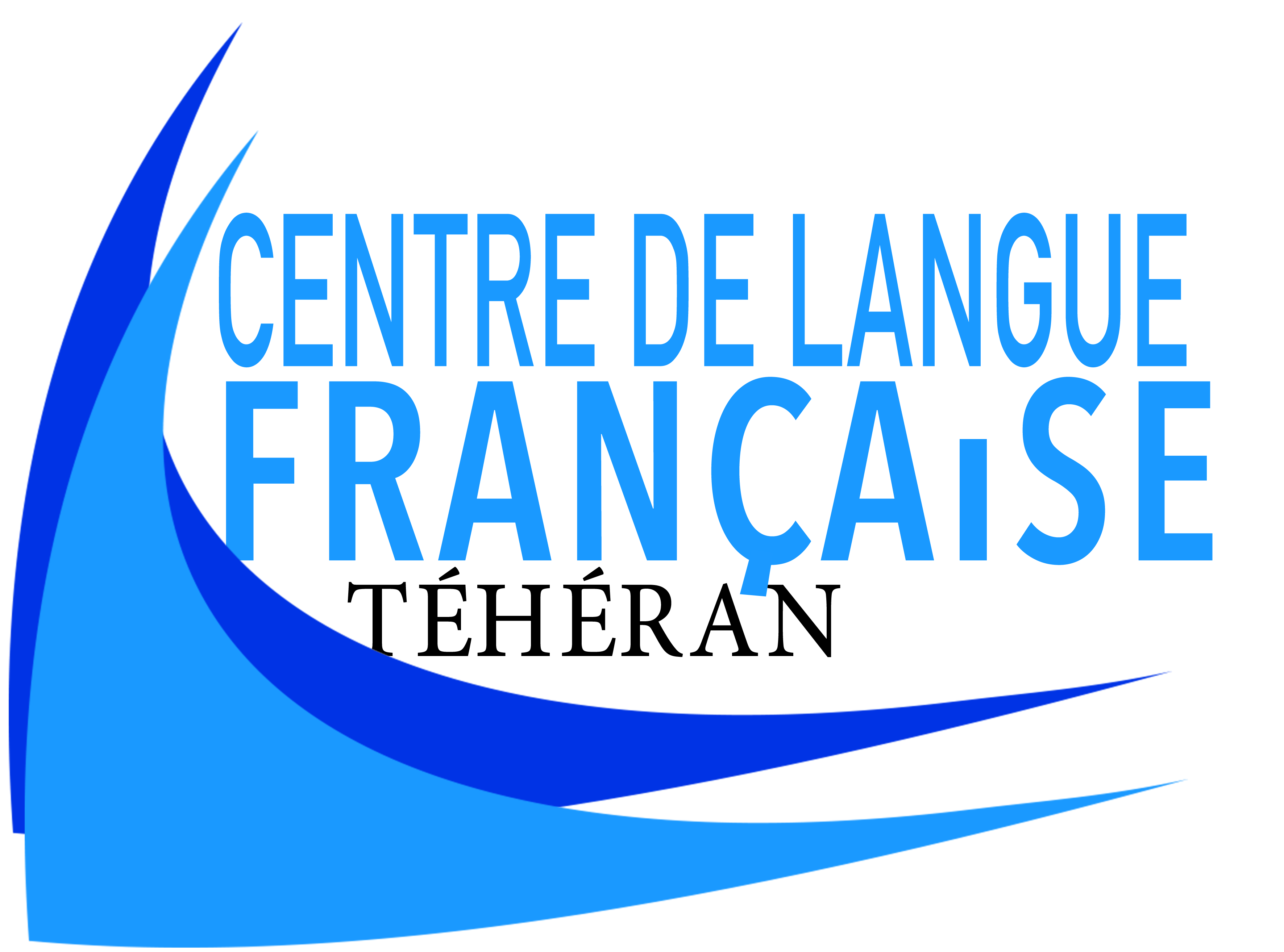 Jour du prof de français 2020Concours « Ma vie de prof loin de ma classe »M.  / Mme  (cocher la case correspondante)Nom (en lettres majuscules) : Prénom : Âge : Fonction/Emploi : Nom de l’établissement: Années d’expérience dans l’enseignement: Adresse électronique : Numéro de téléphone : Êtes-vous membre de l’AILLF ? Si oui, depuis quand ?  Êtes-vous membre d’IFprofs ? Étiez-vous présent(e) à la 1ère édition du Jour du prof de français le 28 novembre 2019 ? 